MLux PAR64.1000.230.29 MFL 1000Вт 230В GX16d 2900°KХАРАКТЕРИСТИКИ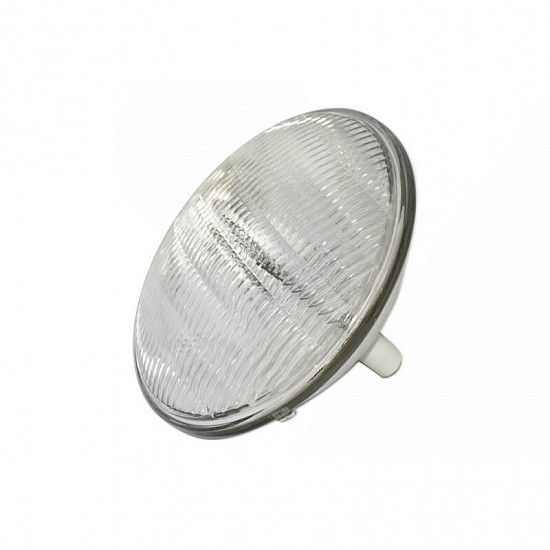 Вартість за 1 шт. – 556 грн.Кількість 10 шт.Вартість 10 шт. – 5 560 грн.Osram 64747 FKJ CP/71 1000Вт 230В G22ХАРАКТЕРИСТИКИ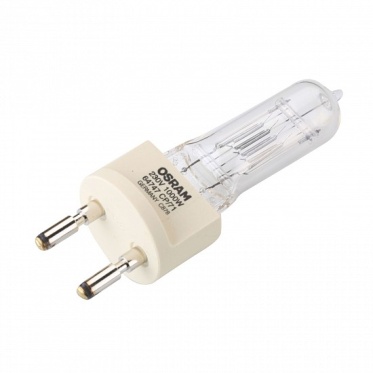 Вартість за 1 шт. – 445 грн. Кількість 20 шт.Вартість 10 шт. – 8 900 грн.         Osram HMI 575W/DXS 575Вт 95В SFc10-4ХАРАКТЕРИСТИКИ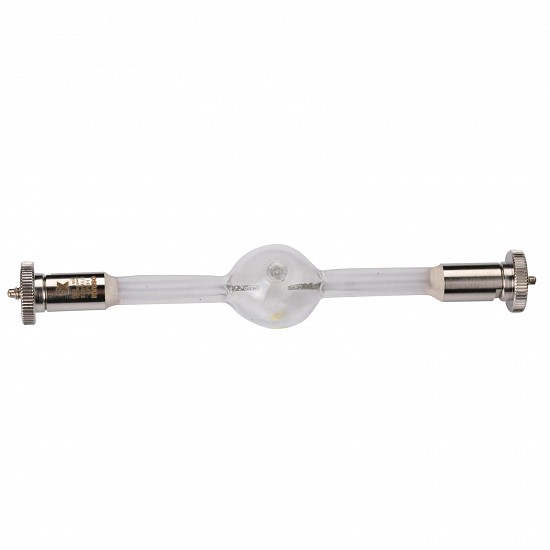 Вартість за 1 шт. – 2 620 грн. Кількість 6 шт.Вартість 6 шт. – 15 720 грн.Прибор FILMGEAR Tungsten Fresnel 1000W Junior (L01000TJ)ХАРАКТЕРИСТИКИ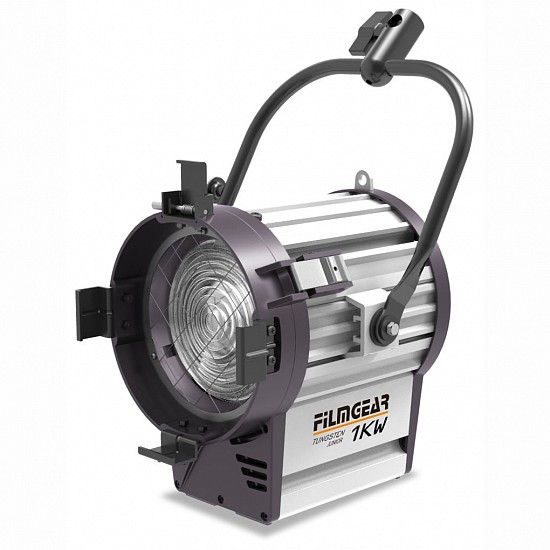 Вартість за 1 шт. – 15 500 грн. Кількість 8 шт.Вартість 8 шт. – 124 000 грн.Прибор BIG BM-РВ 54 3W RGBW DMXХАРАКТЕРИСТИКИ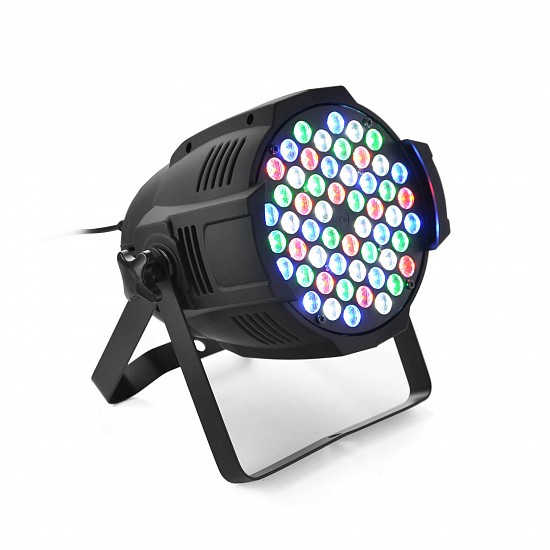 Вартість за 1 шт. – 2 223 грн. Кількість 20 шт.Вартість 20 шт. – 44 460 грн.Прибор LIGHT SKY MR575 + JENBO лампаХАРАКТЕРИСТИКИ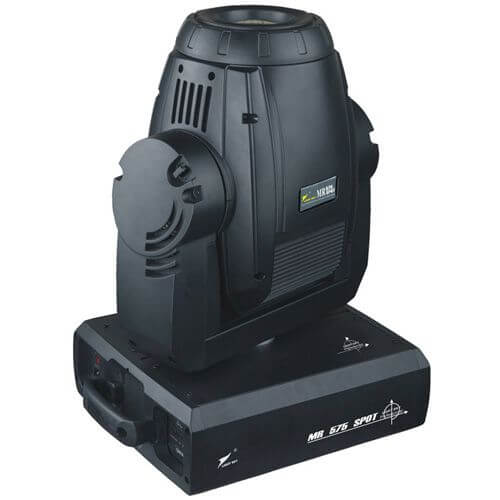 Вартість за 1 шт. – 20 835 грн. Кількість 8 шт.Вартість 8 шт. – 166 680 грн.Светодиодная LED голова SI-061 LEDZOOM 360FХарактеристики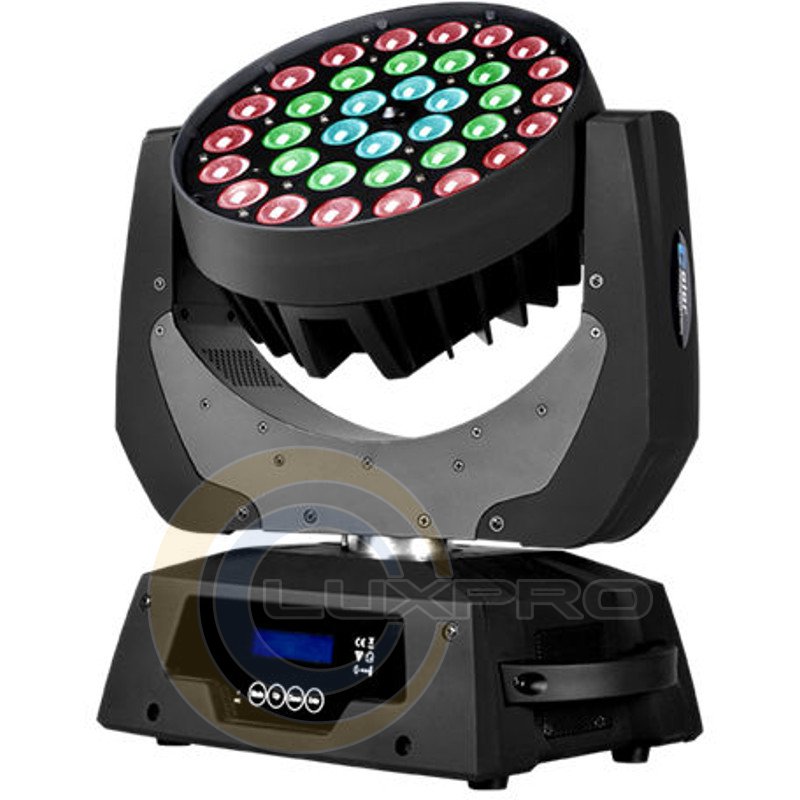 Вартість за 1 шт. – 18 653 грн. Кількість 6 шт.Вартість 6 шт. – 111 918  грн.Контроллер DMX Chauvet Obey 70ХарактеристикиТип                                          Контроллеры/пульты DMXКоличество каналов DMX   384Эффекты и функцииУправление 12 световыми приборами по 32 канала каждый
240 сцен
30 банков по 8 сцен
6 наборов чейсов (240 сцен)
Синхронизация Tap, автозапуск
MIDI совместимость
Контроль для дым машины / строба
Программируемый джойстик
Реверс слайдеров
Переключатель полярности DMXИнтерфейс / управлениеDMXЗвуковая активацияРазъемы1/4" TRS - Jack 6.3 ммXLR (3-pin)ПитаниеВход: 100 - 240 В переменного тока / 50 - 60 ГцДополнительные характеристикиРековый формат: 4UКомплектацияКонтроллер
Блок питания
ДокументацияРазмеры                                483 x 178 x 71 ммВес                                        3.3 кгСтрана-производитель товара   КитайСтрана регистрации бренда      США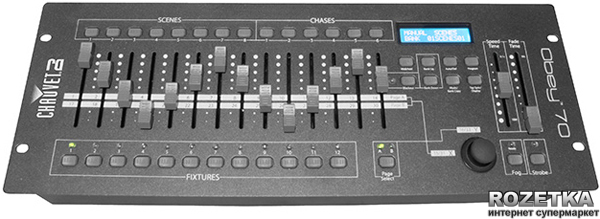 Вартість за 1 шт. – 4 565 грн. Кількість 1 шт.Вартість 1 шт. – 4 565 грн.USB DMX контролер FreeStylerХарактеристики: возможность расширения до 1024 каналов;простота в написании программ;неограниченное количество сцен и программ;высокоскоростной контролер USB 2.0;огромная база данных - более 5000 приборов;создание образа прибора с быстрым доступом к функциям; горячие клавиши и MIDI внешние устройства;одновременное исполнение до 12 программ;современный Р&P USB контроллер;откытый протокол ENTTEC OPEN DMX;размер в упакованном виде : 100x100x100 мм;вес с упаковкой : 0.200 кг;полный объем : 0.001000 m3.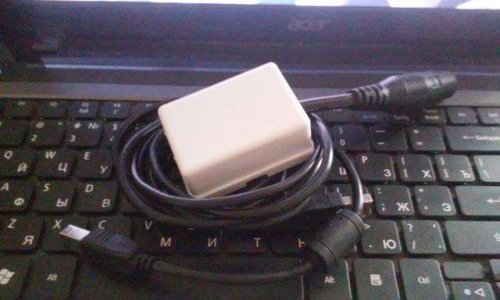 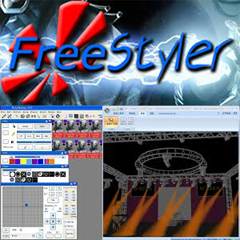 Вартість за 1 шт. – 2 320 грн. Кількість 1 шт.Вартість 1 шт. – 2 320 грн.Соединительный кабель Eurocable DMX 512 (1 метр)ХАРАКТЕРИСТИКИВартість за 1 м – 288 грн. Кількість 60 мВартість 60 м – 17 280 грн.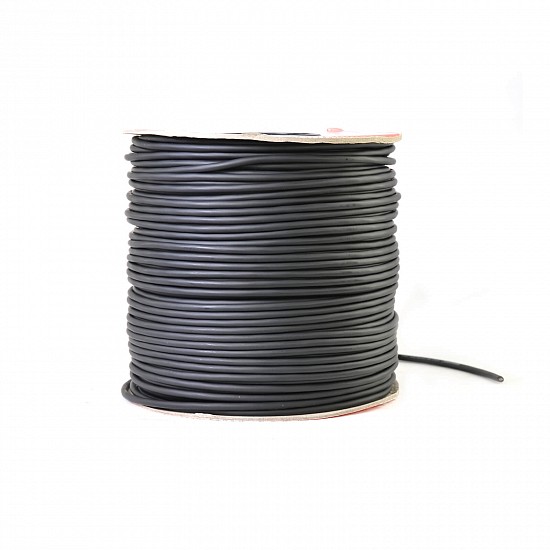 Штекер Soundking SKCA405
ХарактеристикиТип                      штекерРазйоми              XLR(розетка)                              Металевий затискач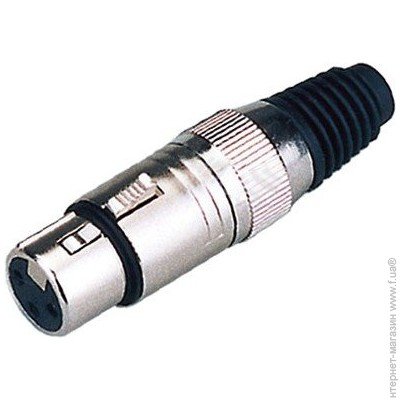 Вартість за 1 шт. – 41 грн. Кількість 50 шт.Вартість 50 шт. – 2 050 грн.Штекер Soundking SKCA407ХарактеристикиТип                      штекерРазйоми              XLR(вилка)                             Металевий затискач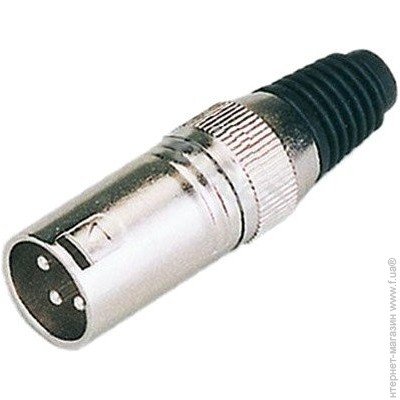 Вартість за 1 шт. – 41 грн. Кількість 50 шт.Вартість 50 шт. – 2 050 грн.Клейкая крепированная лента LE MARK Artist Crepe Tape 24мм x 54,8м Желтая (PRO462450Y) 2 пачки. Цена за пачку-366. 2 пачки-732грнКабельные стяжки LE MARK CABLE TIES 200мм x 2,5мм Черные (CTIES200/2.5BK) 6 упаковок. Цена за упаковку 85грн. 6 упаковок-510 грнТип лампыГалогеннаяИсполнениеОдноцокольнаяМощность, Вт1000Напряжение, В230ЦокольGX16dСрок службы, ч500Цветовая температура, °K2900Длина, мм150Страна производстваКитайПроизводительMLuxТип лампыГалогеннаяИсполнениеОдноцокольнаяМощность, Вт1000Напряжение, В230Световой поток, Лм26000ЦокольG22Срок службы, ч200Цветовая температура, °K3200Рабочее положениеs90Диаметр, мм26Расстояние до центра свечения, мм63Длина нити накала, мм13Световое пятно, мм13x15Диаметр нити накала, мм15Количество в упаковке, шт20Класс энергоэффективностиBДлина, мм140Страна производстваГерманияПроизводительOsramКод LIFCP/71Код ANSIFKJEAN-код4008321468635, 4008321468642 , 4008321468758 , 4008321468741Тип лампыМеталлогалогеннаяИсполнениеДвухцокольнаяМощность, Вт575Напряжение, В95Световой поток, Лм49000ЦокольSFc10-4Срок службы, ч1000Цветовая температура, °K6000Рабочее положениеЛюбоеИндекс цветопередачи, CRI90Диаметр, мм21Установочная длина, мм115Длина лампы без контактов, мм115Количество в упаковке, шт1Класс энергоэффективностиBДлина, мм135Страна производстваЧешская РеспубликаПроизводительOsramEAN-код4008321285102Тип лампы1000 Вт SEТип цоколяG22Мощность, Вт1000Напряжение, В100 - 250 переменного токаЦветовая температура, °K3200Класс защиты IP1 / IP 23Диаметр линзы, мм130Максимальная рабочая температура, °С220Рабочее положение, °от -45° до +45°Лира16 мм SocketМакс. температура корпуса, °C220Макс. температура окружающей среды, °C45Мин. расстояние до освещаемого объекта, м1.5Мин. расстояние до возгораемых объектов, м0.5Вес, кг4.3Вес прибора со шторками, кг4.9ПроизводительFILMGEARТип прибораLED PARDMXЕстьТип светодиодовRGBWКорпусABS, угол 60°Количество светодиодов54 x 3 ВтДополнительные возможностиЗвуковая активация / Автоматический режимВес, кг6ПроизводительBIGEAN-код2000000004051ТипSpotТип лампыHMI 575W / MSI 575WДиммирование, %0 - 100Класс защиты IP20DMXЕстьДополнительные возможностиСтробоскоп / Эффекты радуги / Вращающаяся призмаСертификацияCЕРазмер, см49.9 x 48.4 x 64.8Вес, кг34ПроизводительLight SkyКоличество светодиодов:36Мощность светодиода:10 ВтНазначение:Для сцены, Для ночных клубовУровeнь защиты:IP20Управление:DMX, Master/Slave, Zoom, Автоматический режим, Звуковая активaцияЦвет:RGBWТипКабельСовместимостьУниверсальныйВес, кг8.8ПроизводительEUROCABLE